.Intro: 16  CountsS1: Walk Fwd R-L-R, Hitch ¼ Turn R, Walk Back L-R-L, HitchS2: ¼ Turn R Dip, Point, Up/Down, ¼ L, Scuff, Step, Pivot ¼ Turn LS3: Cross, Side, Sailor Step, Cross, Side, Behind-Side-CrossS4: Side, Together, Shuffle Fwd, Rock Fwd, Coaster StepS5: Cross, Back, Back, Cross, Back, ½ Turn L, Shuffle FwdS6: Rock Fwd, & Rock Fwd, Back Shuffle, Rock BackS7: Shuffle ½ Turn R, Rock Back, Chasse R, Rock BackS8: Side, Hold, & Side, Hold, & Side Rock, Sailor ¼ Turn LContact: dansenbijria@gmail.comBrand New Chick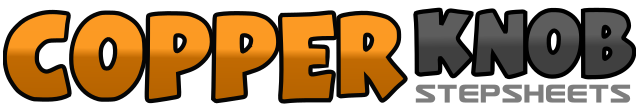 .......Count:64Wall:4Level:Improver / Intermediate.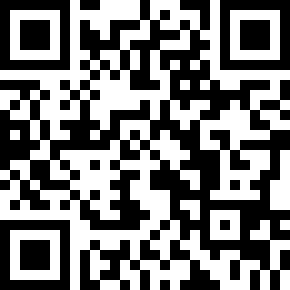 Choreographer:Ria Vos (NL) - June 2016Ria Vos (NL) - June 2016Ria Vos (NL) - June 2016Ria Vos (NL) - June 2016Ria Vos (NL) - June 2016.Music:New Girl - Reggie 'N' Bollie : (Single)New Girl - Reggie 'N' Bollie : (Single)New Girl - Reggie 'N' Bollie : (Single)New Girl - Reggie 'N' Bollie : (Single)New Girl - Reggie 'N' Bollie : (Single)........1-2Walk Fwd R, Walk Fwd L3-4Walk Fwd R, Hitch L Turning ¼ Turn R (Scoot up on R)5-6Walk Back L, Walk Back R7-8Walk Back L, Hitch R (Scoot up on L)1-2¼ Turn R Step R to R Side Dipping Down, Point L to L Side3-4Come Up on R Turning Upper Body L Pushing Fwd, Recover with Dip Again5-6¼ Turn L step Fwd on L, Scuff R Next to L7-8Step Fwd on R, ¼ Pivot Turn L1-2Cross R Over L, Step L to L Side3&4Step R Behind L, Step L to L Side, Step R to R Side5-6Cross L Over R, Step R to R Side7&8Step L Behind R, Step R to R Side, Cross L Over R1-2Step R to R Side, Step L Next to R3&4Shuffle Fwd Stepping R-L-R5-6Rock Fwd on L, Recover on R7&8Step Back on L, Step R Next to L, Step Fwd on L1-2Cross R Over L, Step Back on L3-4Step Back on R, Cross L Over R5-6Step Back on R, ½ Turn L Step Fwd on L7&8Shuffle Fwd Stepping R-L-R1-2Rock Fwd on L, Recover on R&3-4Step L Next to R, Rock Fwd on R, Recover on L5&6Shuffle Back Stepping R-L-R7-8Rock Back on L, Recover on R1&2Shuffle ½ Turn R Stepping L-R-L3-4Rock Back on R, Recover on L5&6Step R to R Side, Step L Next to R, Step R to R Side7-8Rock Back on L, Recover on R1-2&Step L to L Side, Hold (option: Clap), Step R Next to L3-4&Step L to L Side, Hold (option: Clap), Step R Next to L5-6Rock L to L Side, Recover on R7&8Step L Behind R, ¼ Turn L Step L Next to R, Step Fwd on R